Информация о результатах плановой камеральной проверки соблюдения муниципальным бюджетным учреждением «Центр спортивных сооружений» требований в отношении вопросов, предусмотренных частью 8 статьи 99  Федерального закона № 44-ФЗ от 05.04.2013 «О контрактной системе в сфере закупок товаров, работ, услуг для обеспечения государственных и муниципальных нужд»Комитетом финансов и бюджетной политики администрации Шебекинского городского округа проведена плановая камеральная проверка соблюдения муниципальным бюджетным учреждением «Центр спортивных сооружений» требований в отношении вопросов, предусмотренных частью 8 статьи 99  Федерального закона № 44-ФЗ от 05.04.2013 «О контрактной системе в сфере закупок товаров, работ, услуг для обеспечения государственных и муниципальных нужд».Проверяемый период: с 1 января 2021 года по 31 декабря 2021 годаСрок проведения контрольного мероприятия 18 рабочих дней 
с 6 июля 2022 года по 29 июля 2022 года.Объём проверенных средств – 366,95 тыс.рублей.В ходе контрольного мероприятия выявлены нарушения.По результатам проведенного контрольного мероприятия Учреждению направлено представление с требованием о принятии мер по устранению причин и условий допущенных нарушений.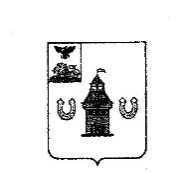 КОМИТЕТ ФИНАНСОВ И БЮДЖЕТНОЙ ПОЛИТИКИ  АДМИНИСТРАЦИИ ШЕБЕКИНСКОГО ГОРОДСКОГО ОКРУГА 